Муниципальное общеобразовательное учреждениесредняя общеобразовательная школа №5 им. 63-го Угличского пехотного полкаПРОГРАММА ПРОФИЛАКТИКИ УЧЕБНОЙ НЕУСПЕШНОСТИмуниципального общеобразовательного учреждениясредней общеобразовательной школы №5им. 63-го Угличского пехотного полкаУгличского муниципального района Ярославской областина 2023–2024 уч.годУглич, 2023Содержание программы1. Аналитический разделОписание данныхАнализ результатов ВПР по русскому языку и математикеВ таблице 1 представлен список обучающихся, показателем неуспешности которых является отметка «2» за ВПР хотя бы по одному предмету в сентябре 2022 года. В этой таблице представлены обучающиеся 4–8 классов. Всего таких – 88 человек из 383 (23%), согласно данным таблицы 1. Из них наибольшую долю составляют обучающиеся 6-х классов (35% от общего числа обучающихся в параллели) и 7-х классов (48% от общего числа обучающихся в параллели). 21 обучающийся имеет отметку «2» по 2 предметам (см. Таблицу 2).Анализ краткой характеристики учеников 4-8 классов показал, что главными причинами неуспешности обучающихся являются следующие:низкие учебные возможности, слабые способности – 55% случаевслабость базовых знаний по предмету – 33%необходим постоянный контроль, нет самодисциплины, не умеет организовать себя – 28%лень – 15%отсутствие мотивации к обучению – 13%личностные особенности (плохая память, медлительность, неуверенность) – 8%частые пропуски занятий – 2%педагогическая запущенность – 1%(см. Диаграмму 1)Обучающиеся с ОВЗ не принимают участие в ВПРАнализ процедуры проведения ВПР, в том числе участие в ВПР обучающихся с ОВЗНа этапе подготовки к проведению оценочной процедуры были определены:- даты проведения;- время (уроки) проведения;- организаторы проведения оценочной процедуры в кабинетах;- общественные наблюдатели;Все обучающиеся были обеспечены контрольно-измерительными материалами. Организаторам выданы инструкции по проведению оценочной процедуры. Для участников подготовлены черновики на партах.На этапе проведение оценочной процедуры в аудитории была использована рассадка по два участника за партой.Организаторами были оформлены протоколы с кодами для фиксации соответствия кода и ФИО участников. Каждому участнику был выдан вариант КИМ. Участники переписывали выданный им код в специально отведенное поле в верхней правой части каждого листа с заданиями. Организаторами был проведен инструктаж на основе текста в инструкции организатора не более 5 минут.В процессе проведения работы обеспечивался порядок в аудитории, организаторы не оказывали содействия участникам при выполнении заданий.Не зафиксировано фактов использования учениками справочно-информационных материалов.Предположение о проблемах и вариантах решения проблем и управленческих решенийМожно сделать предположение о том, что низкий уровень базовых знаний по русскому языку и математике связан с тем, что у таких обучающихся отсутствует учебная мотивация и проявляется низкое качество мыслительной деятельности. Выявленная проблема может быть решена на нескольких уровнях:на уровне учителя: педагогическая профилактика, которая заключается в формировании / развитии у таких обучающихся умения учиться (особенно у обучающихся 6–7 классов). Давать таким детям алгоритмы решения учебных заданий. Например, прежде чем предложить им провести сравнение двух предметов, обязательно дать развернутую инструкцию по выполнению этого задания (выделить у сравниваемых объектов существенные признаки; расположить эти признаки в определенной последовательности; сравнить объекты по каждому из этих признаков, сделать выводы). Постоянно снабжаемые всевозможными памятками, опорными схемами, таблицами, планами действий.на уровне школы:педагогическая терапия: организация дополнительных индивидуальных или групповых занятии, на которых устраняются отставания в учебе и осуществляется подготовка к ВПР (такие еженедельные занятия или консультации закрепляются локальным актом школы).Наиболее эффективные меры по преодолению неуспешностиМы предлагаем следующие управленческие решения:Предупреждения неуспеваемости. Очень важно своевременно выявить причины неуспеваемости и устранить их.Деятельность учителя по предупреждению неуспеваемости требует, чтобы при обнаружении отставания оперативно принимались меры к его устранению.Меры предупреждения неуспеваемости ученика - всестороннее повышение эффективности каждого урока. - формирование познавательного интереса к учению и положительных мотивов.- индивидуальный подход к учащемуся.- специальная система домашних заданий.- усиление работы с родителями.Педагогическая профилактика- поиски оптимальных педагогических систем, в том числе применение активных методов и форм обучения, новых педагогических технологий, проблемного и программированного обучения, информатизация педагогической деятельности.Воспитательное воздействие. Большую роль в преодолении неуспеваемости играют родители – они должны не отмахиваться от проблем, а поддерживать тесный контакт с педагогами, чтобы мотивировать ребенка.Формы организации работы с родителями слабоуспевающих и неуспевающими учащихся:-родительское собрание: подкрепляется методическими рекомендациями и практикумом.-консультирование семей учащихся по актуальным вопросам обучения детей у учителей-предметников-информационно-просветительская и развивающая работа (проблемные тематические выступления, организация индивидуальной беседы родителей и учителя)2. Цель и задачи программыЦель: снизить долю обучающихся с проявлениями учебной неуспешности в 6-7 классах на15% концу 2023/2024 учебного года через использование методов и приемов формирования читательской грамотности.Задачи:1. Выявить группу обучающихся с проявлениями учебной неуспешности. 2. Разработать индивидуальные учебные планы для обучающихся с проявлениями учебной неуспешности. 3. Организовать работу по формированию у обучающихся умений, связанных с читательской грамотностью.Сроки реализации программы: 2023/2024 уч.г.3. Дорожная карта профилактики учебной неуспешности4. Ожидаемые результаты90% обучающихся с академической задолженностью успешно сдадут промежуточную аттестацию в апреле – мае 2024 года;Сформирована система работы с обучающимися школы с риском учебной неуспешности.Для 100% обучающихся с риском учебной неуспешности разработаны и реализуются индивидуальные образовательные маршруты.100% обучающихся с риском учебной неуспешности вовлечены в систему работы по формированиючитательской грамотности с целью ликвидации отставания по учебной программе.90% родителей получили консультативную помощь по вопросам предупреждения и коррекции  причин учебной неуспешности обучающихся.Приложение Формирование базы данных учащихся с риском учебной неуспешностиЦелевая группа: обучающиеся 5–8 классов, которые не написали ВПР осенью 2022 года.Источник:данные о сдаче ВПР в сентябре 2022 года; критерий – отметка «2» по итогам написания ВПР в сентябре 2022 года.Таблица 1Идентификации обучающихся, имеющих существенный риск возникновения трудностей в обучении(МОУ СОШ №5 имени 63-го Угличского пехотного полка)Начальная школа (4 класс)Основная школа (5 класс)Основная школа (6-8 классы)Таблица 2Распределение неуспешных учеников по параллелямДиаграмма 1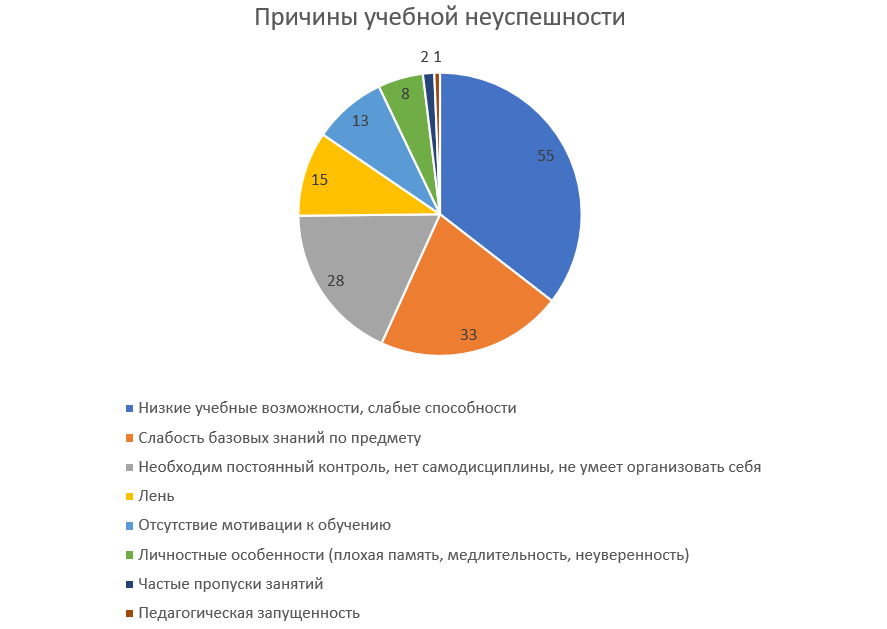 Рассмотрена на педагогическом советеМОУ СОШ №5 им. 63-го Угличского 
пехотного полкапротокол №1 от 31.08.2023Утверждаю____________________Директор МОУ СОШ №5им. 63-го Угличского пехотного полкаПятницына Н.Л.Приказ № 82/01-09 от 31.08.20231. Аналитический раздел22. Цель и задачи программы43. Дорожная карта профилактики учебной неуспешности44.Ожидаемые результаты65. Приложение7ЗадачаМероприятияДата реализацииПоказатели реализацииПланируемый подтверждающий документОтветственныеВыявить группу обучающихся с проявлениями учебной неуспешностиАнализ результатов промежуточной аттестацииДо 13 июня 2023 годаСоставлен список обучающихся, показывающих низкие образовательные результаты по итогам 2022/2023 уч.г.Протоколы ПМПКЗаместитель директора по УВР.Разработать индивидуальные учебные планы для обучающихся с проявлением учебной неуспешностиКонсультации с родителями обучающихся с проявлениями учебной неуспешностиДо 22 сентября 2023 годаКонсультациями с родителями обучающихся с проявлениями учебной неуспешности охвачены 100% родителей (законных представителей) Уведомления родителямЗаместитель директора по УВР, классный руководитель, учителя-предметникиРазработать индивидуальные учебные планы для обучающихся с проявлением учебной неуспешностиСоставление ИУП для обучающихся с проявлениями учебной неуспешностиДо 6 октября 2023 годаСоставлены 100% ИУП на 2023/2024уч.г. по предметам, по которым обучающийся не справился на ВПРПриказ по школе об ИУПЗаместитель директора по УВР, учителя-предметникиРазработать индивидуальные учебные планы для обучающихся с проявлением учебной неуспешностиКонтроль посещаемости обучающимися консультаций в рамках ИУП9 января – 2 февраля 2024 года100% обучающихся охвачены контролем посещаемости консультаций в рамках ИУПАналитическая справка по результатам контроля посещаемостиЗаместитель директора по УВР, учителя-предметникиРазработать индивидуальные учебные планы для обучающихся с проявлением учебной неуспешностиКонтроль справляемости с промежуточной аттестацией обучающихся с проявлениями учебной неуспешностиДо 28 апреля 2024 годаВПР охвачены 100% обучающихся с проявлениями учебной неуспешностиПротоколы промежуточной аттестацииЗаместитель директора по УВРОрганизовать работу по формированию у обучающихся умений, связанных с читательской грамотностьюПровести внутришкольное обучение педагогов по применению методов и приемов формирования читательской грамотностиС 26 августа по 5 ноября 2023 годаНе менее 90% педагогов включены в обучениеПротокол заседания педагогического советаЗам. директора по УВР, руководители ШМООрганизовать работу по формированию у обучающихся умений, связанных с читательской грамотностьюОрганизовать работу временного творческого объединения педагогов по формированию читательской грамотности у обучающихсяС 4 сентября 2023 года30% педагогов включены в работу ВТО по формированию читательской грамотностиПриказ по школе об утверждении состава ВТОЗаместитель директора по УВР Организовать работу по формированию у обучающихся умений, связанных с читательской грамотностьюМониторинг читательской грамотности у обучающихсяс проявлениями учебной неуспешностиДо 11 ноября 2023 года90% обучающихся с признаками учебной неуспешности, охвачены мониторингом читательской грамотностиРезультаты мониторингаЗам. директора по УВР, руководитель ВТООрганизовать работу по формированию у обучающихся умений, связанных с читательской грамотностьюПредъявить результаты работы ВТО по формированию читательской грамотности До 28 апреля 2024 года100% педагогов – членов ВТО предъявили результаты работы по формированию у обучающихся читательской грамотностиОтчет о результатах работы ВТОРуководитель ВТОПовторный мониторинг читательской грамотности у обучающихсяс проявлениями учебной неуспешностиДо 30 марта 2024 года90% обучающихся с признаками учебной неуспешности охвачены мониторингом читательской грамотностиАналитическая справка о результатах мониторингаЗам. директора по УВР, руководитель ВТОФИО ученикаОтрицательные результатыОтрицательные результатыОтрицательные результатыРиски дезадаптации при переходе в основную школуФИО ученикаРусский языкМатематикаЛит.чтениеРиски дезадаптации при переходе в основную школуРезультаты ВПР апрель 2023Результаты ВПР апрель 2023Результаты ВПР апрель 2023Результаты ВПР апрель 2023Результаты ВПР апрель 2023А.дадаБ.дадаВ.дадаФИО ученикаОтрицательные результатыОтрицательные результатыКраткая характеристика ученикаФИО ученикаРусский языкМатематикаКраткая характеристика ученика5А класс5А класс5А класс5А классГ.даНизкие учебные возможности, слабые способности, слабость базовых знаний по предмету.Д.даНеумение удержать внимание, нарушения дисциплины на уроках.Е.даНизкие учебные возможности, слабые способности, слабость базовых знаний по предмету.Ж.даНедостаточное владение русским языком.5Б класс5Б класс5Б класс5Б классЗ.даНизкие учебные возможности, слабые способности, слабость базовых знаний по предмету.ФИО ученикаОтрицательные результаты Отрицательные результаты Краткая характеристика ученикаФИО ученикаРусский языкМатематикаКраткая характеристика ученика6А класс6А класс6А класс6А классИ.даНизкие учебные возможности, слабые способности.К.дадаНизкие учебные возможности, слабые способностиЛ.даНеумение удержать внимание, необходим постоянный контроль.М.даНеумение удержать внимание.Н.даНизкие учебные возможности, слабые способности, слабость базовых знаний по предмету.О.дадаНизкие учебные возможности, слабые способности, слабость базовых знаний по предмету.6Б класс6Б класс6Б класс6Б классП.даНизкие учебные возможности, слабые способности, слабость базовых знаний по предмету.Р.даОтсутствие самодисциплины.6В класс6В класс6В класс6В классС.даНизкие учебные возможности, слабые способности, слабость базовых знаний по предмету.Т.даНизкие учебные возможности, слабые способности, слабость базовых знаний по предмету.У.даМедлительность.Ф.даНизкие учебные возможности, слабые способности, слабость базовых знаний по предмету.Х.дадаНет мотивации к учению, необходим постоянный контроль. Ц.даПовышенная утомляемость, неумение удержать внимание, медлительность. Частые пропуски занятий по болезни.Ч.даНизкие учебные возможности, слабые способности.Ш.даНизкие учебные возможности, слабые способности.Щ.даНизкие учебные возможности, слабые способности, нет мотивации к учению.Ъ.дадаНизкие учебные возможности, слабые способности.Ы.дадаНизкие учебные возможности, слабые способности.Ь.дадаНизкие учебные возможности, слабые способности. Плохая память.Э.даНизкие учебные возможности, слабые способности.Ю.дадаНеобходим постоянный контроль. 6Г класс6Г класс6Г класс6Г классЯ.дадаНизкие учебные возможности, слабые способности.А1. даНеобходим постоянный контроль. Не умеет организовать себя.Б1.даНизкие учебные возможности, слабые способности.В1.даНизкие учебные возможности, слабые способности.Г1.даНет мотивации к учению, не умеет организовать себя.Д1.даМедлительность.Е1.дадаНизкие учебные возможности, слабые способности. Неумение организовать себя.Ж1.дадаНизкие учебные возможности, слабые способности.З1.даМедлительность. Неумение организовать себя.7А класс7А класс7А класс7А классИ1.даНеумение удержать внимание, необходим постоянный контроль.К1. даНизкие учебные возможности, слабые способности, слабость базовых знаний по предмету.Л1.даНизкие учебные возможности, слабые способности, слабость базовых знаний по предмету. Лень.М1.дадаНизкие учебные возможности, слабые способности, слабость базовых знаний по предмету. Нет мотивации к учению.Н1.даЛень. О1.дадаНизкие учебные возможности, слабые способности, слабость базовых знаний по предмету. Лень. Необходим постоянный контроль. Гипоопека. Педагогическая запущенность.П1.дадаНизкие учебные возможности, слабые способности, слабость базовых знаний по предмету. Нет мотивации к учению.Р1.дадаНизкие учебные возможности, слабые способности, слабость базовых знаний по предмету. Нет мотивации к учению. Лень.С1.даЛень.Т1.даНизкие учебные возможности, слабые способности, слабость базовых знаний по предмету.7Б классУ1.даНизкие учебные возможности, слабые способности. Отсутствие системы в учении. Необходим постоянный контроль.Ф1.даНизкие учебные возможности, слабые способности. Необходим постоянный контроль.Х1.даЛень.Ц1.даНизкие учебные возможности, слабые способности. Необходим постоянный контроль.Ч1.дадаНизкие учебные возможности, слабые способности. Отсутствие системы в учении.Ш1.даЛень. Нет мотивации к учению.Щ1.даНизкие учебные возможности, слабые способности. Неуверенность.Ъ1.даНизкие учебные возможности, слабые способности.Ы1.дадаНизкие учебные возможности, слабые способности. Гипоопека. Лень. Необходим постоянный контроль.Ь1.дадаНет мотивации к учению. Лень.Э1.даНет мотивации к учению. Лень. Необходим постоянный контроль.7В класс7В класс7В класс7В классЮ1.даЛень. Необходим постоянный контроль.Я1.дадаНизкие учебные возможности, слабые способности, слабость базовых знаний по предмету. Нет мотивации к учению. Лень.А2.дадаНизкие учебные возможности, слабые способности. Необходим постоянный контроль.Б2.даЧастые пропуски занятий по болезни.В2.даСлучайность.Г2.даНеумение удержать внимание.Д2.даНизкие учебные возможности, слабые способности, слабость базовых знаний по предмету.Е2.даНизкие учебные возможности, слабые способности, слабость базовых знаний по предмету.Ж2.дадаНизкие учебные возможности, слабые способности, слабость базовых знаний по предмету.8А класс8А класс8А класс8А классЗ2.даНизкие учебные возможности, слабые способности, слабость базовых знаний по предмету.И2.даСлучайность.К2.даСлучайность.8Б классЛ2.даНеумение организовать себя.М2.дадаНет системы в учении. Н2.даМедлительность.О2.даНеумение организовать себя.П2.даНет мотивации к учению. Лень.Р2.даСлучайность.С2.даНизкие учебные возможности, слабые способности, слабость базовых знаний по предмету.Т2.даСлучайность.У2.даНизкие учебные возможности, слабые способности, слабость базовых знаний по предмету.Ф2.даСлучайность.8В класс8В класс8В класс8В классХ2.даНизкие учебные возможности, слабые способности, слабость базовых знаний по предмету.Ц2.даНеумение организовать себя.Ч2.даСлучайность. Ш2.даНизкие учебные возможности, слабые способности, слабость базовых знаний по математике.Щ2.даНизкие учебные возможности, слабые способности, слабость базовых знаний по предмету.Ъ2.даНизкие учебные возможности, слабые способности, слабость базовых знаний по математике.ПараллельВсего неуспевающихДоля от общего числа учащихся в параллели5-е классы56%6-е классы3135%7-е классы3048%8- классы1930%Итого85